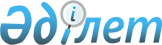 Об утверждении Правил организации деятельности органов военной полиции Вооруженных Сил Республики Казахстан по обеспечению безопасности дорожного движения транспортных средств Вооруженных Сил Республики КазахстанПриказ Министра обороны Республики Казахстан от 20 апреля 2023 года № 355. Зарегистрирован в Министерстве юстиции Республики Казахстан 24 апреля 2023 года № 32354
      В соответствии с подпунктом 1) пункта 1 статьи 9 Закона Республики Казахстан "Об органах военной полиции", ПРИКАЗЫВАЮ:
      1. Утвердить прилагаемые Правила организации деятельности органов военной полиции Вооруженных Сил Республики Казахстан по обеспечению безопасности дорожного движения транспортных средств Вооруженных Сил Республики Казахстан.
      2. Признать утратившими силу приказ Министра обороны Республики Казахстан от 24 августа 2017 года № 477 "Об утверждении Правил организации деятельности органов военной полиции Вооруженных Сил Республики Казахстан по обеспечению безопасности дорожного движения транспортных средств Вооруженных Сил Республики Казахстан" (зарегистрирован в Реестре государственной регистрации нормативных правовых актов под № 15764).
      3. Главному управлению военной полиции Вооруженных Сил Республики Казахстан в установленном законодательством Республики Казахстан порядке обеспечить:
      1) государственную регистрацию настоящего приказа в Министерстве юстиции Республики Казахстан;
      2) размещение настоящего приказа на интернет-ресурсе Министерства обороны Республики Казахстан после его первого официального опубликования;
      3) направление сведений в Юридический департамент Министерства обороны Республики Казахстан об исполнении подпунктов 1) и 2) настоящего пункта в течение десяти календарных дней со дня его первого официального опубликования.
      4. Контроль за исполнением настоящего приказа возложить на начальника Главного управления военной полиции Вооруженных Сил Республики Казахстан.
      5. Настоящий приказ довести до должностных лиц в части, их касающейся.
      6. Настоящий приказ вводится в действие по истечении десяти календарных дней после дня его первого официального опубликования. Правила организации деятельности органов военной полиции Вооруженных Сил Республики Казахстан по обеспечению безопасности дорожного движения транспортных средств Вооруженных Сил Республики Казахстан Глава 1. Общие положения
      1. Настоящие Правила организации деятельности органов военной полиции Вооруженных Сил Республики Казахстан по обеспечению безопасности дорожного движения транспортных средств Вооруженных Сил Республики Казахстан (далее – Правила) определяют организацию деятельности органов военной полиции Вооруженных Сил Республики Казахстан (далее – ОВП) по обеспечению безопасности дорожного движения транспортных средств Вооруженных Сил Республики Казахстан.
      2. В Правилах используются следующие понятия:
      1) специальный автомобиль – транспортное средство ОВП, используемое для обеспечения безопасности дорожного движения транспортных средств Вооруженных Сил Республики Казахстан и прицепов к ним (далее – транспортные средства Вооруженных Сил);
      2) пост подразделения по обеспечению безопасности дорожного движения ОВП (далее – подразделение ОБДД) – конкретное место, определенное уполномоченным должностным лицом ОВП и утвержденное начальником ОВП, на котором военнослужащие подразделения ОБДД выполняют возложенные на них обязанности;
      3) распорядительно-регулировочные действия – регулирование дорожного движения путем изменения положения корпуса тела жестами руки с жезлом, которое осуществляется при прохождении колонн транспортных средств Вооруженных Сил, в местах временных заторов в их движении, связанных, в том числе, с дорожно-транспортными происшествиями, при проведении массовых и специальных мероприятий с участием транспортных средств Вооруженных Сил и в других случаях осложнения дорожной обстановки;
      4) единый специальный пропуск – документ, выдаваемый воинской части или учреждению Вооруженных Сил Республики Казахстан (далее – воинская часть) ОВП, по форме согласно приложению 1 к Правилам, предоставляющий право эксплуатации транспортного средства Вооруженных Сил для выполнения задания в пределах гарнизона, в выходные и праздничные дни, а также в рабочие дни после 18.00 (сверх времени установленного в наряде на использование машин);
      5) стационарный пост подразделения ОБДД – место несения службы военнослужащими подразделения ОБДД, оборудованное специальными служебными помещениями (палатка, кунг), оснащенными оперативно-техническими и специальными средствами, инженерными и иными сооружениями, а также закрепленная за ним зона ответственности;
      6) правила эксплуатации транспортных средств Вооруженных Сил – приказы (распоряжения, телеграммы) Министра обороны Республики Казахстан и первого заместителя Министра обороны – начальника Генерального штаба Вооруженных Сил Республики Казахстан, регламентирующие порядок эксплуатации транспортных средств Вооруженных Сил;
      7) парк – территория, оборудованная для хранения (стоянки), технического обслуживания, ремонта и приведения в готовность к боевому применению вооружения и военной техники;
      8) патрулирование – несение службы на определенном участке автомобильной дороги с целью организации периодического контроля за движением транспортных средств Вооруженных Сил;
      9) маршрут патрулирования – участок автомобильной дороги (улицы) определенный уполномоченным должностным лицом ОВП и утвержденный начальником ОВП, на котором военнослужащие подразделения ОБДД выполняют возложенные на них задачи;
      10) гарнизонный сборный пункт задержанных машин – стоянка для временного хранения транспортных средств Вооруженных Сил, задержанных военнослужащими военной полиции, в случаях предусмотренных законодательством Республики Казахстан и Правилами, до устранения выявленных недостатков или принятия процессуального решения.
      3. Подразделение ОБДД организационно входит в состав ОВП и подчиняется начальнику ОВП.
      4. Основными задачами подразделения ОБДД является:
      1) обеспечение безопасности дорожного движения транспортных средств Вооруженных Сил;
      2) осуществление государственной регистрации механических транспортных средств Вооруженных Сил;
      3) проведение обязательного технического осмотра механических транспортных средств Вооруженных Сил, зарегистрированных в ОВП;
      4) проведение профилактических мероприятий по предупреждению дорожно-транспортных происшествий с участием военнослужащих Вооруженных Сил Республики Казахстан (далее – ДТП), оказание командирам воинских частей помощи в этой работе. Глава 2. Способы, формы и цели несения службы по обеспечению безопасности дорожного движения транспортных средств Вооруженных Сил
      5. Несение службы по обеспечению безопасности дорожного движения транспортных средств Вооруженных Сил заключается в визуальном или с помощью специальных технических средств контроле и наблюдении за выполнением водителями транспортных средств Вооруженных Сил Правил дорожного движения (далее – ПДД) и Основных положений по допуску транспортных средств к эксплуатации (далее – ОПДТСЭ), утвержденных постановлением Правительства Республики Казахстан от 13 ноября 2014 года № 1196 "Об утверждении Правил дорожного движения, Основных положений по допуску транспортных средств к эксплуатации, перечня оперативных и специальных служб, транспорт которых подлежит оборудованию специальными световыми и звуковыми сигналами и окраске по специальным цветографическим схемам", выявлении и пресечении административных и других правонарушений.
      6. Формами несения службы являются:
      1) несение службы на постах подразделений ОБДД, в том числе стационарных;
      2) патрулирование на специальных автомобилях;
      3) пешее патрулирование.
      7. При несении службы военнослужащий подразделения ОБДД хорошо виден водителям транспортных средств Вооруженных Сил, а специальные автомобили оборудованы специальными световыми и звуковыми сигналами и имеют окраску по специальным цветографическим схемам.
      8. Стационарные посты подразделений ОБДД оборудуются имуществом и документацией по Перечню оборудования, имущества, принадлежностей и документации стационарного поста подразделения ОБДД, согласно приложению 2 к Правилам.
      9. Для удобства проверок проходящего транспорта, обеспечения при этом безопасности дорожного движения, территория, прилегающая, к стационарному посту подразделения ОБДД хорошо освещена.
      10. Для несения службы в состав нарядов стационарных постов подразделений ОБДД по решению начальников ОВП привлекаются военнослужащие других подразделений ОВП.
      11. При патрулировании на специальных автомобилях применяются следующие основные приемы:
      1) движение в потоке транспортных средств со скоростью, не превышающей установленную ПДД, и осуществление контроля за поведением водителей транспортных средств Вооруженных Сил в целях предупреждения и выявления нарушений ПДД и ОПДТСЭ;
      2) остановка специального автомобиля в местах наилучшей его видимости для водителей с одновременным пешим перемещением военнослужащего подразделения ОБДД по маршруту патрулирования.
      12. Пешее патрулирование применяется для контроля за дорожным движением на небольших по протяженности участках дорог до 2 км и выполнения распорядительно-регулировочных действий в отношении транспортных средств Вооруженных Сил. Место несения службы при этом выбирается так, чтобы военнослужащий подразделения ОБДД имел возможность для своевременного пресечения нарушений.
      13. При несении службы на постах подразделений ОБДД и маршрутах патрулирования на военнослужащих подразделений ОБДД возлагается:
      1) контроль за обеспечением безопасности дорожного движения, предотвращение, пресечение преступлений и административных правонарушений, совершаемых водителями транспортных средств Вооруженных Сил, осуществление распорядительно-регулировочной деятельности в пределах компетенции;
      2) выявление и пресечение нарушений ПДД и ОПДТСЭ;
      3) проверка транспортных средств Вооруженных Сил, грузов, регистрационных и водительских документов, транспортно-сопроводительной документации в целях предупреждения и пресечения преступлений и административных правонарушений;
      4) розыск транспортных средств Вооруженных Сил, водители которых скрылись с мест ДТП.
      14. Контакты должностных лиц подразделений ОБДД с участниками дорожного движения и должностными лицами воинских частей фиксируются средствами аудио-, видеофиксации при их наличии.
      15. При исполнении должностных обязанностей военнослужащими подразделений ОБДД, при наличии используются специальные технические средства для определения скорости движения транспортных средств Вооруженных Сил. Не допускается применение специальных технических средств, не прошедших метрологическую поверку или имеющих просроченные свидетельства о их поверке.
      16. Учет специальных технических средств ведется в журнале учета использования специальных технических средств, по форме, согласно приложению 3 к Правилам. Журнал заполняется по окончании смены военнослужащим подразделения ОБДД, применявшим прибор при контроле за дорожным движением. Уполномоченное должностное лицо ОВП обеспечивает еженедельный контроль за использованием специальных технических средств Вооруженных Сил, о чем делается соответствующая запись в журнале учета.
      17. Средства связи (радио, транковая, проводная) применяются для обеспечения управления военнослужащими подразделений ОБДД и взаимодействия между ними. Глава 3. Организация служебной деятельности подразделений ОБДД
      18. Служебная деятельность подразделений ОБДД организуется исходя из наличия сил и средств, при этом учитывается наличие в зоне ответственности воинских частей, количество эксплуатируемых транспортных средств Вооруженных Сил, протяженность автомобильных дорог по основным маршрутам движения транспортных средств Вооруженных Сил и особенности движения по ним.
      19. С учетом особенностей гарнизона, уполномоченными должностными лицами ОВП разрабатываются и утверждаются начальником ОВП места несения службы военнослужащими подразделений ОБДД, которые подразделяются на посты подразделений ОБДД и маршруты патрулирования.
      20. Посты подразделений ОБДД и маршруты патрулирования подразделяются на выставляемые в обязательном порядке и выставляемые в зависимости от оперативной обстановки. Решение о маневрировании силами и средствами принимается начальником ОВП.
      21. На каждый пост подразделений ОБДД и маршрут патрулирования составляется карточка поста (маршрута патрулирования) по форме, согласно приложению 4 к Правилам. Карточки составляются в двух экземплярах, один хранится в дежурной части ОВП, второй выдается военнослужащему подразделения ОБДД на время несения службы. Карточка поста (маршрута патрулирования) является документом для служебного пользования и подлежит предъявлению только должностным лицам ОВП, имеющим право осуществлять контроль за несением службы военнослужащими подразделений ОБДД.
      22. В подразделениях ОБДД организуется учет и анализ сведений, имеющих значение для выполнения основных задач, стоящих перед службой. Учету и анализу подлежат ДТП, преступления и административные правонарушения в сфере дорожного движения, принимаемые меры по их предупреждению, данные о состоянии дисциплины среди личного состава подразделений ОБДД, а также иные сведения, касающиеся деятельности подразделений ОБДД.
      23. Учет осуществляется посредством электронной информационной системы учета правопорядка в Вооруженных Силах Республики Казахстан, а также по учетным документам, по Перечню документов, книг и журналов согласно приложению 5 к Правилам.
      24. Инструктаж проводится в специально оборудованном классе или при построении на территории (площадке), определенной начальником ОВП.
      25. Инструктаж лиц, назначенных для несения службы по обеспечению безопасности дорожного движения транспортных средств Вооруженных Сил, проводит уполномоченное должностное лицо ОВП.
      26. Уполномоченное должностное лицо ОВП при проведении инструктажа:
      1) следит за готовностью личного состава подразделения ОБДД к несению службы и принимает меры по устранению выявленных недостатков;
      2) проверяет знание личным составом подразделения ОБДД своих прав и обязанностей, правил применения и использования оружия, специальных средств, мер обеспечения личной безопасности;
      3) информирует личный состав подразделения ОБДД о состоянии аварийности и оперативной обстановки на обслуживаемой территории, ориентировках, указаниях вышестоящих органов;
      4) объявляет посты и маршруты патрулирования;
      5) доводит до сведения военнослужащих подразделения ОБДД результаты работы, а также обстоятельства нарушений законности и порядка несения службы за истекшие сутки, в том числе нарушения, допущенные военнослужащими ОВП других гарнизонов;
      6) при заступлении на пост подразделения ОБДД (маршрут патрулирования) двух и более военнослужащих ОВП назначает старшего;
      7) доводит до сведения личного состава подразделения ОБДД о необходимости внимательного, тактичного и вежливого отношения с военнослужащими, защиты их прав и свобод, оказания необходимой помощи, соблюдении мер личной безопасности.
      27. Заступающие на посты подразделений ОБДД (маршруты патрулирования) военнослужащие ОВП имеют опрятный внешний вид, исправное снаряжение, форменную одежду по сезону, светоотражающую экипировку, нагрудный знак, жезл, свисток, авторучку в пластмассовом корпусе с пастой синего цвета, карандаш, укомплектованную командирскую (сержантскую) сумку, карточку поста или маршрута патрулирования, служебное и водительское удостоверения и по решению начальника ОВП травматическое либо табельное оружие.
      28. Инструктаж завершается разводом и отдачей приказа о заступлении на службу.
      29. О заступлении на службу военнослужащие подразделений ОБДД докладывают дежурному по ОВП и уполномоченному должностному лицу ОВП. В период несения службы докладывают дежурному по ОВП об оперативной обстановке, согласно графику, утвержденному начальником ОВП, но не реже одного раза в два часа.
      30. Военнослужащие подразделения ОБДД:
      1) останавливают транспортные средства Вооруженных Сил, проверяют их техническое состояние, документы на право пользования и управления, а также соответствие перевозимых грузов транспортно-сопроводительной документации;
      2) не допускают эксплуатацию транспортных средств Вооруженных Сил в случаях, предусмотренных законодательством Республики Казахстан, в том числе со снятием государственных регистрационных номерных знаков (далее – ГРНЗ), до устранения причин, послуживших основанием для такого запрета, а также при наличии неисправностей и условий, указанных в Перечне неисправностей и условий, создающих угрозу безопасности дорожного движения и окружающей среде, при которых запрещается эксплуатация транспортных средств ОПДТСЭ;
      3) не допускают эксплуатацию транспортных средств Вооруженных Сил, которые имеют скрытые, поддельные, измененные номера узлов и агрегатов либо ГРНЗ, а равно при несоответствии маркировки транспортных средств Вооруженных Сил данным, указанным в регистрационных документах, а также, водители которых не имеют документов на право управления;
      4) задерживают транспортные средства Вооруженных Сил, отстраняют от управления транспортными средствами Вооруженных Сил лиц, находящихся в состоянии алкогольного, наркотического и токсикоманического опьянения, и направляют их на медицинское освидетельствование;
      5) в координации с уполномоченным органом по обеспечению безопасности дорожного движения осуществляют регулирование дорожного движения на автомобильных дорогах и улицах во время прохождения колонн транспортных средств Вооруженных Сил, организовывают и обеспечивают сопровождение этих колонн;
      6) осуществляют проверку в воинских частях исполнения контрольных и профилактических мероприятий по обеспечению безопасности дорожного движения;
      7) осуществляют проверку организации внутренней службы в парках и работы контрольно-технических пунктов воинских частей на предмет обеспечения безопасности дорожного движения и соблюдения требований руководящих документов, регламентирующих эту деятельность;
      8) приостанавливают выпуск транспортных средств Вооруженных Сил из парков воинских частей до устранения выявленных недостатков, влияющих на обеспечение безопасности дорожного движения;
      9) рассматривают нарушения ПДД, ОПДТСЭ, допущенные должностными лицами и водителями воинских частей;
      10) проводят расследование причин и предпосылок ДТП;
      11) осуществляют изготовление, хранение и выдачу ГРНЗ, бланков свидетельств о регистрации транспортных средств Вооруженных Сил, бланков свидетельств о прохождении транспортными средствами Вооруженных Сил обязательного технического осмотра, актов задержания транспортных средств Вооруженных Сил и других документов, необходимых для организации службы;
      12) при отсутствии иных возможностей используют транспортные средства Вооруженных Сил для проезда к месту происшествия, доставки в лечебные учреждения военнослужащих и граждан, нуждающихся в экстренной медицинской помощи;
      13) следит за общей дорожной обстановкой и принимает меры к пресечению нарушений водителями транспортных средств Вооруженных Сил ПДД и ОПДТСЭ;
      14) с помощью регулировочного жезла (в ночное время – светящегося) или с использованием специальных световых и звуковых сигналов специальных автомобилей производит остановку транспортного средства Вооруженных Сил. Для привлечения внимания подает сигнал свистком. Остановка транспортных средств Вооруженных Сил осуществляется в местах, не создающих помех для движения;
      15) после остановки транспортного средства Вооруженных Сил подходит к водителю, представляется ему, например: "Инспектор военной полиции сержант Ибраев, путевая документация и машина подлежат проверке", и осуществляет проверку правильности и законности использования транспортного средства Вооруженных Сил. В случае обращения к военнослужащему подразделения ОБДД старшего машины, он представляется последнему и докладывает причину остановки, после чего продолжает проверку;
      16) проверяет путевую документацию, техническое состояние транспортного средства Вооруженных Сил и другие вопросы обеспечения безопасности дорожного движения.
      При проверке путевой документации проверяется: 
      наличие и подлинность водительского удостоверения, свидетельства о регистрации транспортного средства Вооруженных Сил и военного билета;
      правильность оформления путевого листа;
      при перевозке грузов – транспортно-сопроводительная документация; 
      в установленных указаниями Министра обороны и первого заместителя Министра обороны – начальника Генерального штаба Вооруженных Сил Республики Казахстан случаях – единый специальный пропуск, разовый пропуск для совершения рейса на расстояние свыше 200 километров;
      для водителей служащих Вооруженных Сил Республики Казахстан дополнительно справка об ознакомлении с требованиями правил эксплуатации.
      При проверке технического состояния транспортного средства Вооруженных Сил проверяется:
      наличие неисправностей согласно перечню неисправностей и условий, при которых запрещается эксплуатация транспортных средств ОПДТСЭ;
      состояние кузова и кабины, наличие и четкость нанесения ГРНЗ, опознавательных знаков, обозначений и надписей; 
      соответствие номерных узлов и агрегатов записям в свидетельстве о регистрации транспортного средства Вооруженных Сил;
      укомплектованность транспортного средства Вооруженных Сил огнетушителем, медицинской аптечкой и знаком аварийной остановки.
      17) по окончании проверки, при отсутствии замечаний возвращает документы водителю и разрешает дальнейшее движение транспортного средства Вооруженных Сил;
      18) при выявлении недостатков, устранение которых возможно на месте, записывает замечания в путевой лист и разрешает дальнейшее движение транспортного средства Вооруженных Сил, после устранения выявленных недостатков;
      19) в случае выявления нарушения ПДД или ОПДТСЭ оформляет протокол об административном правонарушении в соответствии со статьей 803 Кодекса Республики Казахстан об административных правонарушениях;
      20) в случае выявления нарушения правил эксплуатации транспортных средств Вооруженных Сил (за исключением случаев предусмотренных подпунктом 21) пункта 30 Правил), составляет акт задержания, доставления и запрещения эксплуатации транспортного средства Вооруженных Сил, по форме согласно приложению 6 к Правилам, изымает свидетельство о регистрации транспортного средства Вооруженных Сил и разрешает дальнейшее движение транспортного средства Вооруженных Сил в парк воинской части для устранения недостатков;
      21) при выявлении нарушений, предусмотренных Перечнем нарушений при которых осуществляется задержание транспортного средства Вооруженных Сил на гарнизонный сборный пункт задержанных машин согласно приложению 7 к Правилам, а также в случаях предусмотренных законодательством Республики Казахстан составляет акт задержания, доставления и запрещения эксплуатации транспортного средства Вооруженных Сил, по форме согласно приложению 6 к Правилам, осуществляет задержание транспортного средства Вооруженных Сил на гарнизонный сборный пункт задержанных машин;
      22) изъятое за допущенные нарушения свидетельство о регистрации транспортного средства Вооруженных Сил и задержанное на гарнизонный сборный пункт задержанных машин транспортное средство Вооруженных Сил возвращаются представителям воинской части после принятия командиром воинской части мер в отношении лиц виновных в совершении нарушений и предоставления в ОВП соответствующих подтверждающих документов;
      23) при проверке водительских документов и транспортного средства Вооруженных Сил, а также при оформлении нарушения не разговаривает с водителем транспортного средства и старшим машины на темы, не имеющие отношения к служебной деятельности.
      31. Транспортные средства Вооруженных Сил фельдъегерско-почтовой связи, имеющие пропуск для транспортных средств фельдъегерско-почтовой связи, по форме согласно приложению 8 к Правилам, при доставке корреспонденции останавливаются на непродолжительное время, при этом не допускается досмотр корреспонденции.
      32. При проезде колонн транспортных средств Вооруженных Сил или отдельных автомобилей, сопровождаемых специальными автомобилями со специальными световыми и звуковыми сигналами, военнослужащий подразделения ОБДД принимает меры к их безопасному, беспрепятственному проезду по территории поста или маршрута патрулирования.
      33. Военнослужащий подразделения ОБДД осуществляет преследование транспортных средств Вооруженных Сил, в которых находятся лица, подозреваемые в совершении преступления, либо водители которых скрылись с места ДТП или своими действиями подвергают опасности жизнь других участников движения, либо не выполняют требования военнослужащих ОВП об остановке. В случае, если указанные лица вооружены, военнослужащий подразделения ОБДД докладывает об этом дежурному по ОВП, далее действует по указанию дежурного или исходя из складывающейся обстановки.
      34. Для обеспечения личной безопасности и безопасности участников движения во время преследования военнослужащий подразделения ОБДД:
      1) включает на специальном автомобиле специальные звуковые и световые сигналы;
      2) выбирает скорость движения, исходя из конкретных условий;
      3) внимательно следит за действиями преследуемых и других участников дорожного движения;
      4) докладывает дежурному по ОВП о месте своего нахождения и направлении движения;
      5) информирует других участников дорожного движения о внимательности и соблюдении мер предосторожности.
      35. Пост подразделения ОБДД или маршрут патрулирования военнослужащий подразделения ОБДД оставляет только с разрешения или по указанию уполномоченного должностного лица ОВП и (или) дежурного по ОВП.
      36. По окончании дежурства, о выявленных нарушениях, задержанных транспортных средствах Вооруженных Сил, изъятых документах военнослужащий подразделения ОБДД докладывает уполномоченному должностному лицу ОВП рапортом.
      37. Учет выявленных нарушений, задержанных транспортных средств Вооруженных Сил и изъятых у водителей документов производится в книге учета транспортных средств Вооруженных Сил, задержанных на гарнизонный сборный пункт задержанных машин и изъятых водительских документов, по форме согласно приложению 9 к Правилам.
      38. Во время несения службы на специальном автомобиле не допускается:
      1) перевозить посторонних граждан и грузы, а также оставлять автомобиль без присмотра;
      2) нарушать ПДД, кроме случаев предусмотренных пунктом 1 раздела 6 ПДД;
      3) самовольно отклоняться от назначенного маршрута и изменять порядок несения службы;
      4) передавать кому-либо управление автомобилем;
      5) оставлять без присмотра в автомобиле задержанных лиц. Единый специальный пропуск для транспортных средств Вооруженных Сил Республики Казахстан Лицевая сторона Оборотная сторона Перечень оборудования, имущества, принадлежностей и документации стационарного поста подразделения ОБДД Журнал учета использования специальных технических средств
_______________________________________________
(наименование и заводской номер прибора) Карточка поста (маршрута патрулирования)
_____________________________________________________________
(номер и условное наименование поста (маршрута патрулирования) Схема расположения поста (маршрута патрулирования)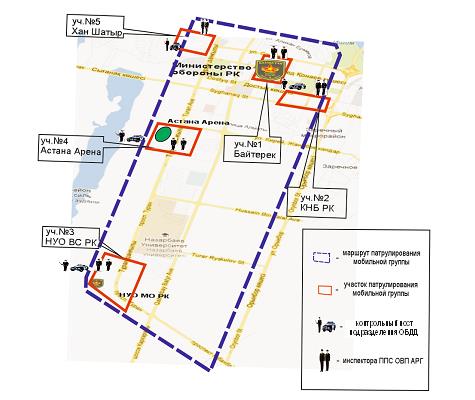 
      На схему наносятся:
      1. Район расположения поста (маршрута патрулирования), с наименованием улиц и основных ориентиров (общественные места, государственные учреждения, заведения общественного питания, достопримечательности и т.д.).
      2. Месторасположение поста (маршрута патрулирования), с привязкой к участку местности.
      3. Расположенные на маршруте патрулирования воинские части и учреждения Вооруженных Сил, других войск и воинских формирований Республики Казахстан, медицинские учреждения, органы внутренних дел, местные органы управления.
      4. Условные наименования, применяемые при составлении схемы. Пояснительная записка
      В пояснительной записке указывается:
      1. Метод несения службы.
      2. Протяженность маршрута патрулирования.
      3. График несения службы, с указанием времени для приемов пищи, осуществления перерывов и т.д.
      4. Перечень воинских частей и учреждений Вооруженных Сил, других войск и воинских формирований Республики Казахстан, субъектов здравоохранения, органов внутренних дел, местных исполнительных органов (с указанием адресов), находящихся в районе расположения поста, маршрута патрулирования.
      5. Маршруты движения воинского транспорта Вооруженных Сил, места наиболее вероятного нахождения на участке.
      6. Основные места для несения службы на маршруте.
      7. Экипировка военнослужащего подразделения ОБДД.
      8. Порядок и периодичность выхода на связь дежурному по органу военной полиции. Порядок несения службы на посту (маршруте патрулирования)
      1. Отражает основные требования и особенности несения службы на посту (маршруте патрулирования).
      2. Меры безопасности при несении службы.
      Начальник штаба ____________________ гарнизона (наименование ОВП)___________________________________ (в/з., подпись, Ф.И.О (при его наличии) Перечень документов, книг и журналов
      1. Книга учета транспортных средств Вооруженных Сил, задержанных на гарнизонный сборный пункт задержанных машин и изъятых водительских документов.
      2. Книга регистрации транспортных средств Вооруженных Сил, совершающих рейсы на расстояние свыше 200 километров.
      3. Книга учета и выдачи бланков строгой отчетности.
      4. Книга учета выполненных сопровождений.
      5. Книга учета работы военнослужащих подразделения ОБДД.
      6. Книга инструктажа военнослужащих подразделения ОБДД.
      7. Журнал учета дорожно-транспортных происшествий.
      8. Журнал учета использования средств измерения.
      9. Расчет сил и средств.
      10. Рапорт военнослужащего подразделения ОБДД о проделанной работе.
      Оборотная сторона Перечень нарушений при которых осуществляется задержание транспортного средства Вооруженных Сил на гарнизонный сборный пункт задержанных машин
      Задержание транспортного средства Вооруженных Сил на гарнизонный сборный пункт задержанных машин производится в случаях:
      1. Нахождения водителя или старшего машины в состоянии алкогольного, наркотического и (или) токсикоманического опьянения.
      2. Выявления скрытых, поддельных, измененных номеров узлов и агрегатов либо ГРНЗ, а равно при несоответствии маркировки транспортных средств данным, указанным в регистрационных документах.
      3. При наличии неисправностей и условий, указанных в перечне неисправностей и условий, создающих угрозу безопасности дорожного движения и окружающей среде, при которых запрещается эксплуатация транспортных средств ОПДТСЭ, утвержденных постановлением Правительством Республики Казахстан от 13 ноября 2014 года № 1196.
      4. Не прохождения транспортным средством обязательного технического осмотра в установленные сроки.
      5. Неисправности спидометра, счетчика моточасов или их привода.
      6. Неподчинения водителя или старшего машины законным требованиям военнослужащего органа военной полиции.
      7. Несоответствия перевозимого груза товарно-транспортным документам или при отсутствии таковых.
      8. Эксплуатации транспортного средства Вооруженных Сил не по назначению, в том числе использования транспортного средства Вооруженных Сил в не связанных со служебной деятельностью целях.
      9. Неисполнение водителем, старшим машины или начальником колонны требований ПДД и ОПДТСЭ, указаний Министра обороны Республики Казахстан и первого заместителя Министра обороны – начальника Генерального штаба Вооруженных Сил Республики Казахстан, влияющих на обеспечение безопасности дорожного движения.
      10. ДТП. Пропуск для транспортных средств фельдъегерско-почтовой связи
      Лицевая сторона
      Оборотная сторона
      Размер пропуска 200 х 150 мм Книга учета транспортных средств Вооруженных Сил, задержанных на гарнизонный сборный пункт задержанных машин и изъятых водительских документов
					© 2012. РГП на ПХВ «Институт законодательства и правовой информации Республики Казахстан» Министерства юстиции Республики Казахстан
				
      Министр обороныРеспублики Казахстан

Р. Жаксылыков
Утверждены приказом
Министра обороны
Республики Казахстан
от 20 апреля 2023 года № 355Приложение 1
к Правилам организации
деятельности органов военной
полиции Вооруженных Сил
Республики Казахстан
по обеспечению безопасности
дорожного движения
транспортных средств
Вооруженных Сил
Республики КазахстанФорма
Министерство обороны Республики КазахстанЕДИНЫЙ СПЕЦИАЛЬНЫЙ ПРОПУСК№ _________________Выдан войсковой части (учреждению) _____________________________________________________Начальник __________________ военной полиции__________________________________ гарнизона___________________________________________(воинское звание, подпись, Ф.И.О (при его наличии)Выдан "___" ___________ 20__ г. 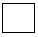 МПДействителен в течение 2-х лет с даты выдачи.
Требования по использованию единого специального пропуска
1. Пропуск предоставляет право эксплуатации транспортного средства Вооруженных Сил Республики Казахстан для выполнения задания в пределах гарнизона, в выходные и праздничные дни, а также в рабочие дни после 18.00 (сверх времени установленного в наряде на использование машин).
2. Пропуск хранится в комнате дежурного по воинской части (учреждению), выдается водителю на основании распоряжения командира воинской части (учреждения), после согласования с военной полицией времени и целей выезда транспортного средства Вооруженных Сил Республики Казахстан.
3. По возвращении транcпортного средства Вооруженных Сил Республики Казахстан пропуск немедленно сдается дежурному по воинской части (учреждению).Приложение 2
к Правилам организации
деятельности органов военной
полиции Вооруженных Сил
Республики Казахстан
по обеспечению безопасности
дорожного движения
транспортных средств
Вооруженных Сил
Республики Казахстан
№ п/п
Наименование оборудования, имущества, принадлежностей и документов
Количество, шт.
Примечание
1
Служебное помещение площадью 8 – 12 м2 или палатка, кунг
1
2
Печь переносная
1
3
Стол
1
4
Стул
2
5
Тумбочка для документов
1
6
Доска документации, со следующими документами: образцы путевой документации, инструкции по несению службы, функциональные обязанности
1
7
Шкаф для вещей или вешалка
1
8
Телефонный аппарат
1
9
Медицинская аптечка
1
10
Радиостанция стационарная
1
на каждого военнослужащего ОВП, назначенного для несения службы на посту
11
Бронежилет
1
на каждого военнослужащего ОВП, назначенного для несения службы на посту
12
Шлем защитный, пулестойкий
1
на каждого военнослужащего ОВП, назначенного для несения службы на посту
13
Фонарь карманный
1
на каждого военнослужащего ОВП, назначенного для несения службы на посту
14
Наручники
2
15
Знаки дорожные
12
16
Шкаф для хранения оперативно-технических средств
1
17
Зарядное устройство для батарей носимых радиостанций
1
18
Конус оградительный
10
19
Трос буксировочный
1
20
Буксир жесткий, типа "штанга"
1
21
Буксир жесткий, типа "треугольник"
1Приложение 3
к Правилам организации
деятельности органов военной
полиции Вооруженных Сил
Республики Казахстан
по обеспечению безопасности
дорожного движения
транспортных средств
Вооруженных Сил
Республики КазахстанФорма
Дата
Воинское звание, Ф.И.О (при его наличии) военнослужащего, применявшего прибор
Продолжительность работы прибора, фактически в часах
Количество выявленных нарушений правил дорожного движения
Примечание
1
2
3
4
5Приложение 4
к Правилам организации
деятельности органов военной
полиции Вооруженных Сил
Республики Казахстан
по обеспечению безопасности
дорожного движения
транспортных средств
Вооруженных Сил
Республики КазахстанФормаУтверждаю
Начальник __________________
(наименование ОВП)
____________________________
(воинское звание, подпись, Ф.И.О
(при его наличии)
"_____" ___________20____ г.
(число, месяц, год)Приложение 5
к Правилам организации
деятельности органов военной
полиции Вооруженных Сил
Республики Казахстан
по обеспечению безопасности
дорожного движения
транспортных средств
Вооруженных Сил
Республики КазахстанПриложение 6
к Правилам организации
деятельности органов военной
полиции Вооруженных Сил
Республики Казахстан
по обеспечению безопасности
дорожного движения
транспортных средств
Вооруженных Сил
Республики КазахстанФорма
Корешок временного талона № _____________ Актіге түбіршек
___________________________
(әскери атағы, Т.А.Ә (ол бар болған кезде) лауазымы/воинское звание, Ф.И.О
(при его наличии), должность)
Күні/Дата "___" _____________ 20__ ж/г.
Қазақстан Республикасы Қарулы Күштерінің көлік құралдарын ұстау, жеткізу және пайдалануға тыйым салу актісі/ Акт задержания, доставления и запрещения эксплуатации транспортных средств Вооруженных Сил Республики Казахстан № _______
Актіні толтырған адамның лауазымы,
ә/а, Т.А.Ә (ол бар болған кезде)/Должность, в/зв.,
Ф.И.О (при его наличии), составившего акт
___________________________
ә/б/в/ч ________, жүргізуші/водитель
___________________________
(ә/а, Т.А.Ә (ол бар болған кезде) / в/з,
Ф.И.О (при его наличии)
басқаруымен, машина жетекшісі/
старший машины ___________________________
(ә/а, Т.А.Ә (ол бар болған кезде) / в/з, Ф.И.О (при его наличии)
МТНБ/ГРНЗ______________________,
марка ___________________________
Ұсталған көлік құралы / Задержанное транспортное средство
Мынадай бұзушылығы үшін / За следующие нарушения:
1. _______________________________
2. _______________________________
3. _______________________________
4. _______________________________
Алынған құжаттары / Изъятые документы:
1. _______________________________
2. _______________________________
3. _______________________________
Көлік құралы жолданды / Транспортное средство направлено _________________________________ _________________________________
(орны көрсетілсін / указать место)
Көлік құралдарын ұстау, жеткізу және пайдалануға тыйым салу актісімен, жүргізуші және машинаның жетекшісі танысты / Водитель и старший машины ознакомлены с актом задержания, доставления и запрещения транспортного средства:
жүргізушінің қолы/роспись водителя ___________________________
машина жетекшісінің қолы/роспись старшего __________________________
ӘПО ЖЖҚҚ бөлімшесінің инспекторы/ ___________________________
Инспектор подразделения ОБДД ОВП (ӘПО атауы / наименование ОВП)
___________________________ ___________________________
(ә/а, Т.А.Ә (ол бар болған кезде) / в/з, Ф.И.О (при его наличии)
Корешок к акту № актіге түбіршек
Алынған құжаттарсыз көлік құралын
пайдалану құқығына/На право эксплуатации
транспортного средства без наличия
изъятых документов.
Марка ___________________________
МТНБ/ГРНЗ ___________________________
Жүргізуші/Водитель ___________________________
(ә/а., Т.А.Ә. (ол бар болған кезде /в/з, Ф.И.О (при его наличии)
Жетекші/Старший ___________________________
(ә/а., Т.А.Ә. (ол бар болған кезде /в/з, Ф.И.О (при его наличии)
Алынған құжаттары/Изъятые документы:
1.___________________________
2.___________________________
3.___________________________
Келесі бұзушылығы үшін/За следующие нарушения:
1._____________________________
2._____________________________
3._____________________________
Алынған құжаттарсыз " " дейін пайдалануға рұқсат етілді/Разрешена эксплуатация, без наличия изъятых документов до "__" _______ 20__ ж/г.
ЖЖҚҚ бөлімшесіне құқықбұзушылықты қарауға келсін/Прибыть на рассмотрение правонарушения в подразделение ОБДД ОВП _______________________
(ӘПО атауы / наименование ОВП)
"__" _______ 20__ ж/г.
Көлік құралын жолдау/Транспортное средство направить: ___________________________
___________________________
(Актіні толтырған адамның лауазымы, ә/а, қолы, Т.А.Ә (ол бар болған кезде)/Должность, в/зв., подпись, Ф.И.О (при его наличии) лица, составившего акт) "____"_______________20___ж/г
Шешім/Решение
_____________________________гарнизоны ӘПБ-ның уәкілетті лауазымды адамы
Уполномоченного должностного лица ОВП ________________________ гарнизона
"____" __________________ 20___ жылы/года.
Мен, ___________________________________________ гарнизоны ӘПБ _____________________________________________________________________
(лауазымы, ә/а, Т.А.Ә (ол бар болған кезде)
Я, __________________________________________________________________
(должность, в/з, Ф.И.О (при его наличии)
ОВП_______________________________________ гарнизона
осы бұзушылық бойынша мынадай шешім қабылдадым/по данному нарушению принял следующее решение: ________________________________________
______________________________________________________________________________________
______________________________________________________________________________________
______________________________________________________________________________________
Ұсталған құжаттарды алдым/Задержанные документы получил:
Жүргізуші/ _______________________________________________________________________
Водитель (ә/а, Т.А.Ә (ол бар болған кезде) / в/з, Ф.И.О (при его наличии)
Машина жетекшісі/_______________________________________________________________
Старший машины (ә/а, Т.А.Ә (ол бар болған кезде) / в/з, Ф.И.О (при его наличии)
_____________________________________________________ гарнизоны ӘПБ ______________________________________________________________________________________
(лауазымы, ә/а, Т.А.Ә (ол бар болған кезде) / должность, в/з, Ф.И.О (при его наличии)
__________________________________________________________________________________
(лауазымы, ә/а, Т.А.Ә (ол бар болған кезде) / должность, в/з, Ф.И.О (при его наличии)
ОВП _______________________________________________________________ гарнизона
"___" __________________ 20 __ ж./г.Приложение 7
к Правилам организации
деятельности органов военной
полиции Вооруженных Сил
Республики Казахстан
по обеспечению безопасности
дорожного движения
транспортных средств
Вооруженных Сил
Республики КазахстанПриложение 8
к Правилам организации
деятельности органов военной
полиции Вооруженных Сил
Республики Казахстан
по обеспечению безопасности
дорожного движения
транспортных средств
Вооруженных Сил
Республики КазахстанФорма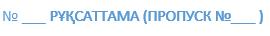 
Фельдъегерлік-пошталық байланыс
Фельдъегерско-почтовая связь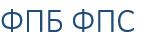 
20___ ж. “___” __________ дейін жарамды/
действителен до “___” __________ 20___ г.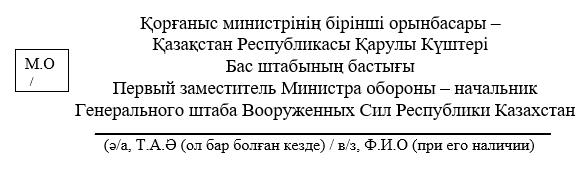 
1. Осы рұқсаттама жеткізу жөніндегі тапсырманы орындау үшін оларды пайдалану кезінде фельдъегерлік-пошталық байланыстың жылжымалы құралдарына беріледі.
2. Рұқсаттама автомобильдің алдыңғы терезесінің ішкі жағының оң жағына ілінеді немесе ЖЖҚҚ бөлімшесі лауазымды адамдарының талабы бойынша көрсетіледі.
3. Рұқсаттама барлық жолдармен және өткелдерде жүруге, сондай-ақ лектерді озуға және ФПБ торабы (станциясы) құпия пошталық жөнелтілімдермен алмасуды жүргізетін әскери бөлімдердің аумағына кіруге құқық береді.
4. Жүргізушілер Жол жүру қағидаларын бұзған немесе жол-көлік оқиғасын жасаған кезде қажетті құжаттарды жасау үшін осы жылжымалы құралдарды тоқтату қысқа мерзімді болуға тиіс.
5. Әскери фельдъегердің куәлігі болған кезде жарамды.
1. Настоящий пропуск выдается на подвижные средства фельдъегерско-почтовой связи при использовании их для выполнения задания по доставке.
2. Пропуск выставляется справа, с внутренней стороны лобового стекла автомобиля или предъявляется по требованию должностных лиц подразделений ОБДД.
3. Пропуск предоставляет преимущественное право движения по всем дорогам и на переправах, а также право обгона колонн и въезда на территорию воинских частей, с которыми узел (станция) ФПС производит обмен секретными почтовыми отправлениями.
4. При нарушении водителями Правил дорожного движения или совершении дорожно-транспортного происшествия задержка этих подвижных средств для составления необходимых документов должна быть кратковременной.
5. Действителен при наличии удостоверения войскового фельдъегеря.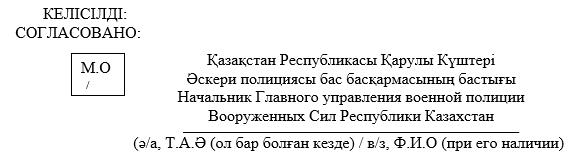 Приложение 9
к Правилам организации
деятельности органов военной
полиции Вооруженных Сил
Республики Казахстан
по обеспечению безопасности
дорожного движения
транспортных средств
Вооруженных Сил
Республики КазахстанФорма
№ п/п
Дата
В/зв, Ф.И.О (при его наличии) инспектора
Марка и государственный регистрационный номерной знак транспортного средства
Наименование изъятых документов, их номера
В/зв, Ф.И.О (при его наличии) водителя
Выявленные нарушения
Принятые меры
Отметка о возврате транспортного средства и (или) изъятых документов
Ф.И.О (при его наличии) и подпись лица получившего транспортное средство и (или) изъятые документы
Примечание
1
2
3
4
5
6
7
8
9
10
11